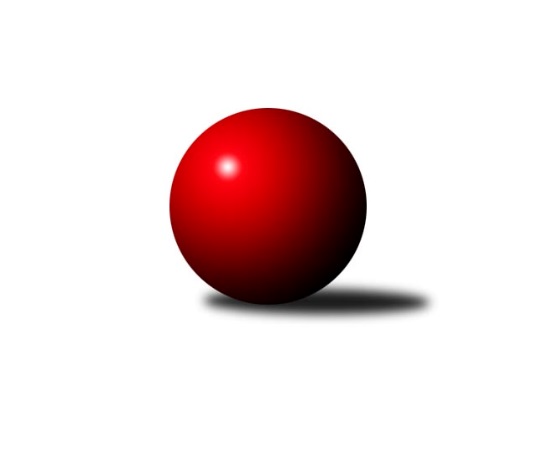 Č.5Ročník 2017/2018	4.11.2017Nejlepšího výkonu v tomto kole: 3154 dosáhlo družstvo: TJ Sokol Chýnov ženy2. KLZ A 2017/2018Výsledky 5. kolaSouhrnný přehled výsledků:KK Jiří Poděbrady ženy	- TJ Loko České Budějovice 	2:6	3087:3093	12.0:12.0	4.11.SKK Primátor Náchod B ženy	- TJ Bižuterie Jablonec nad Nisou ženy	7:1	3101:3019	13.0:10.0	4.11.TJ Neratovice ženy	- TJ Lokomotiva Ústí nad Labem ženy	5:3	3129:3050	15.0:9.0	4.11.Kuželky Jiskra Hazlov ženy	- TJ Sparta Kutná Hora ženy	3:5	3039:3109	12.0:11.0	4.11.TJ Sokol Chýnov ženy	- TJ Spartak Pelhřimov ženy	6:2	3154:3089	14.0:10.0	4.11.Tabulka družstev:	1.	TJ Loko České Budějovice	5	5	0	0	30.0 : 10.0 	72.0 : 46.0 	 3037	10	2.	TJ Sokol Chýnov ženy	5	4	0	1	30.0 : 10.0 	68.0 : 51.0 	 3147	8	3.	SKK Primátor Náchod B ženy	5	3	1	1	25.0 : 15.0 	62.0 : 56.0 	 3061	7	4.	KK Jiří Poděbrady ženy	5	3	1	1	21.0 : 19.0 	65.0 : 55.0 	 3149	7	5.	TJ Spartak Pelhřimov ženy	5	3	0	2	18.0 : 22.0 	53.0 : 66.0 	 3055	6	6.	TJ Neratovice ženy	5	2	1	2	20.0 : 20.0 	64.0 : 52.0 	 3024	5	7.	TJ Sparta Kutná Hora ženy	5	2	0	3	17.0 : 23.0 	54.0 : 64.0 	 3049	4	8.	TJ Bižuterie Jablonec nad Nisou ženy	5	1	1	3	14.0 : 26.0 	51.0 : 66.0 	 3025	3	9.	TJ Lokomotiva Ústí nad Labem ženy	5	0	0	5	13.0 : 27.0 	51.0 : 68.0 	 3067	0	10.	Kuželky Jiskra Hazlov ženy	5	0	0	5	12.0 : 28.0 	51.0 : 67.0 	 3024	0Podrobné výsledky kola:	 KK Jiří Poděbrady ženy	3087	2:6	3093	TJ Loko České Budějovice 	Zuzana Holcmanová	136 	 128 	 122 	125	511 	 1:3 	 561 	 133	146 	 132	150	Veronika Kulová	Magdaléna Moravcová	137 	 131 	 121 	147	536 	 3:1 	 474 	 130	109 	 127	108	Zděna Štruplová	Lenka Honzíková	124 	 117 	 110 	134	485 	 2:2 	 506 	 122	120 	 145	119	Alena Čampulová	Jitka Vacková	129 	 124 	 128 	126	507 	 2:2 	 517 	 127	132 	 127	131	Martina Klojdová	Michaela Moravcová	121 	 119 	 142 	122	504 	 0:4 	 547 	 129	137 	 144	137	Milada Šafránková	Zdeňka Dejdová	150 	 130 	 135 	129	544 	 4:0 	 488 	 109	126 	 131	122	Miroslava Vondrušovározhodčí: Nejlepší výkon utkání: 561 - Veronika Kulová	 SKK Primátor Náchod B ženy	3101	7:1	3019	TJ Bižuterie Jablonec nad Nisou ženy	Denisa Nálevková	139 	 135 	 132 	119	525 	 3:1 	 492 	 118	129 	 120	125	Emílie Císařovská	Milena Mankovecká	139 	 128 	 129 	122	518 	 4:0 	 477 	 131	105 	 127	114	Lenka Stejskalová	Kateřina Majerová	133 	 136 	 123 	144	536 	 2:2 	 503 	 117	141 	 138	107	Jana Gembecová	Lucie Slavíková	115 	 120 	 126 	129	490 	 2.5:1.5 	 471 	 115	130 	 125	101	Zdeňka Kvapilová	Denisa Kovačovičová	134 	 111 	 129 	130	504 	 2:2 	 494 	 138	126 	 117	113	st. Seifertová, st.	Eliška Boučková	130 	 134 	 129 	135	528 	 0:4 	 582 	 154	136 	 143	149	Jana Florianovározhodčí: Nejlepší výkon utkání: 582 - Jana Florianová	 TJ Neratovice ženy	3129	5:3	3050	TJ Lokomotiva Ústí nad Labem ženy	Jaroslava Fukačová	144 	 120 	 132 	131	527 	 1:3 	 513 	 124	121 	 133	135	Jana Balzerová	Karolína Kovaříková	123 	 125 	 135 	128	511 	 4:0 	 468 	 116	112 	 124	116	Marcela Bořutová	Jana Samoláková	134 	 129 	 115 	126	504 	 1:3 	 547 	 144	133 	 146	124	Lucie Stránská	Hana Mlejnková	115 	 128 	 136 	120	499 	 2:2 	 508 	 128	124 	 124	132	Barbora Vašáková	Eva Dvorská	133 	 138 	 131 	138	540 	 4:0 	 502 	 121	125 	 128	128	Šárka Vohnoutová	Lucie Holubová	131 	 132 	 138 	147	548 	 3:1 	 512 	 130	145 	 113	124	Eva Jandíkovározhodčí: Nejlepší výkon utkání: 548 - Lucie Holubová	 Kuželky Jiskra Hazlov ženy	3039	3:5	3109	TJ Sparta Kutná Hora ženy	Miroslava Utikalová	119 	 122 	 123 	105	469 	 1:3 	 533 	 145	122 	 123	143	Klára Miláčková	Vlasta Peková	72 	 132 	 126 	150	480 	 1:3 	 519 	 113	138 	 133	135	Jana Abrahámová	Karoline Utikalová	131 	 139 	 136 	105	511 	 1.5:2.5 	 537 	 128	139 	 142	128	Jitka Bulíčková	Klára Jarinová	133 	 139 	 120 	128	520 	 3:1 	 526 	 129	133 	 113	151	Eva Renková	Lucie Tauerová	123 	 134 	 127 	134	518 	 3:1 	 503 	 122	130 	 114	137	Hana Barborová	Linda Lidman	134 	 131 	 129 	147	541 	 3:1 	 491 	 116	122 	 141	112	Ivana Kopeckározhodčí: Nejlepší výkon utkání: 541 - Linda Lidman	 TJ Sokol Chýnov ženy	3154	6:2	3089	TJ Spartak Pelhřimov ženy	Jana Takáčová	118 	 138 	 137 	133	526 	 1:3 	 569 	 145	123 	 149	152	Štěpánka Vytisková	Miroslava Cízlerová	120 	 135 	 122 	120	497 	 3:1 	 459 	 121	126 	 98	114	Ludmila Landkamerová	Hana Peroutková	133 	 144 	 127 	127	531 	 3:1 	 513 	 126	127 	 126	134	Petra Skotáková	Zuzana Mihálová	123 	 154 	 145 	139	561 	 3:1 	 528 	 142	113 	 139	134	Josefína Vytisková	Věra Návarová	130 	 114 	 142 	111	497 	 1:3 	 520 	 150	126 	 127	117	Aneta Kusiová	Alena Kovandová	129 	 150 	 138 	125	542 	 3:1 	 500 	 133	115 	 132	120	Kateřina Carvovározhodčí: Nejlepší výkon utkání: 569 - Štěpánka VytiskováPořadí jednotlivců:	jméno hráče	družstvo	celkem	plné	dorážka	chyby	poměr kuž.	Maximum	1.	Lucie Tauerová 	Kuželky Jiskra Hazlov ženy	554.89	361.4	193.4	1.7	3/3	(573)	2.	Jana Florianová 	TJ Bižuterie Jablonec nad Nisou ženy	553.25	370.8	182.5	4.6	4/4	(582)	3.	Lucie Holubová 	TJ Neratovice ženy	545.56	356.7	188.9	3.0	3/3	(571)	4.	Milada Šafránková 	TJ Loko České Budějovice 	543.38	360.9	182.5	2.1	4/4	(579)	5.	Štěpánka Vytisková 	TJ Spartak Pelhřimov ženy	542.88	354.8	188.1	3.6	4/4	(569)	6.	Zdeňka Dejdová 	KK Jiří Poděbrady ženy	538.89	363.9	175.0	4.6	3/3	(564)	7.	Jitka Bulíčková 	TJ Sparta Kutná Hora ženy	538.13	369.1	169.0	3.9	4/4	(551)	8.	Linda Lidman 	Kuželky Jiskra Hazlov ženy	538.00	361.8	176.2	3.9	3/3	(555)	9.	Eva Dvorská 	TJ Neratovice ženy	535.44	355.1	180.3	4.8	3/3	(548)	10.	Veronika Kulová 	TJ Loko České Budějovice 	535.00	359.8	175.2	5.5	3/4	(561)	11.	Hana Peroutková 	TJ Sokol Chýnov ženy	533.44	361.9	171.6	8.1	3/3	(560)	12.	Zuzana Holcmanová 	KK Jiří Poděbrady ženy	532.56	357.0	175.6	6.3	3/3	(571)	13.	Denisa Kovačovičová 	SKK Primátor Náchod B ženy	532.17	357.3	174.8	4.0	3/3	(585)	14.	Lucie Stránská 	TJ Lokomotiva Ústí nad Labem ženy	531.38	363.9	167.5	6.8	4/4	(556)	15.	Eva Renková 	TJ Sparta Kutná Hora ženy	530.00	362.0	168.0	5.0	4/4	(571)	16.	Jana Takáčová 	TJ Sokol Chýnov ženy	529.11	351.0	178.1	3.8	3/3	(550)	17.	Jana Balzerová 	TJ Lokomotiva Ústí nad Labem ženy	528.75	360.3	168.5	5.5	4/4	(556)	18.	Zuzana Mihálová 	TJ Sokol Chýnov ženy	528.44	363.3	165.1	5.0	3/3	(561)	19.	Miroslava Cízlerová 	TJ Sokol Chýnov ženy	523.50	349.0	174.5	7.7	2/3	(538)	20.	Jitka Vacková 	KK Jiří Poděbrady ženy	523.17	359.8	163.3	8.8	3/3	(559)	21.	Magdaléna Moravcová 	KK Jiří Poděbrady ženy	523.11	353.3	169.8	7.7	3/3	(536)	22.	Alena Kovandová 	TJ Sokol Chýnov ženy	520.67	351.6	169.1	6.1	3/3	(542)	23.	Šárka Vohnoutová 	TJ Lokomotiva Ústí nad Labem ženy	520.67	356.7	164.0	7.0	3/4	(576)	24.	Alena Čampulová 	TJ Loko České Budějovice 	519.75	357.8	162.0	7.6	4/4	(548)	25.	Milena Mankovecká 	SKK Primátor Náchod B ženy	517.67	359.8	157.8	7.8	3/3	(548)	26.	Josefína Vytisková 	TJ Spartak Pelhřimov ženy	517.25	354.6	162.6	6.9	4/4	(552)	27.	Jana Gembecová 	TJ Bižuterie Jablonec nad Nisou ženy	516.38	349.1	167.3	8.5	4/4	(556)	28.	Klára Miláčková 	TJ Sparta Kutná Hora ženy	516.00	349.3	166.8	7.8	4/4	(534)	29.	st. Seifertová,  st.	TJ Bižuterie Jablonec nad Nisou ženy	516.00	359.9	156.1	9.3	4/4	(560)	30.	Denisa Nálevková 	SKK Primátor Náchod B ženy	515.44	352.4	163.0	7.0	3/3	(546)	31.	Věra Návarová 	TJ Sokol Chýnov ženy	515.22	356.8	158.4	7.8	3/3	(535)	32.	Jaroslava Fukačová 	TJ Neratovice ženy	514.67	340.8	173.9	7.1	3/3	(538)	33.	Michaela Moravcová 	KK Jiří Poděbrady ženy	514.22	354.4	159.8	7.8	3/3	(543)	34.	Jana Abrahámová 	TJ Sparta Kutná Hora ženy	513.00	358.6	154.4	9.5	4/4	(533)	35.	Aneta Kusiová 	TJ Spartak Pelhřimov ženy	512.00	351.5	160.5	5.5	4/4	(548)	36.	Barbora Vašáková 	TJ Lokomotiva Ústí nad Labem ženy	511.50	360.3	151.3	7.3	4/4	(546)	37.	Eliška Boučková 	SKK Primátor Náchod B ženy	508.78	345.6	163.2	5.6	3/3	(538)	38.	Karoline Utikalová 	Kuželky Jiskra Hazlov ženy	508.56	338.3	170.2	4.1	3/3	(528)	39.	Lenka Honzíková 	KK Jiří Poděbrady ženy	505.67	355.8	149.8	8.5	2/3	(515)	40.	Věra Slezáčková 	TJ Lokomotiva Ústí nad Labem ženy	505.00	355.0	150.0	10.0	3/4	(513)	41.	Petra Skotáková 	TJ Spartak Pelhřimov ženy	502.25	349.5	152.8	7.3	4/4	(534)	42.	Klára Jarinová 	Kuželky Jiskra Hazlov ženy	502.11	340.8	161.3	5.4	3/3	(526)	43.	Lucie Slavíková 	SKK Primátor Náchod B ženy	502.00	345.3	156.7	6.3	3/3	(537)	44.	Adéla Víšová 	SKK Primátor Náchod B ženy	501.50	341.0	160.5	5.8	2/3	(529)	45.	Hana Barborová 	TJ Sparta Kutná Hora ženy	499.67	355.0	144.7	9.0	3/4	(513)	46.	Zděna Štruplová 	TJ Loko České Budějovice 	498.75	346.5	152.3	7.3	4/4	(517)	47.	Martina Klojdová 	TJ Loko České Budějovice 	498.00	344.3	153.7	9.0	3/4	(517)	48.	Lenka Stejskalová 	TJ Bižuterie Jablonec nad Nisou ženy	498.00	351.9	146.1	10.8	4/4	(532)	49.	Marcela Bořutová 	TJ Lokomotiva Ústí nad Labem ženy	497.17	351.8	145.3	11.7	3/4	(536)	50.	Eva Jandíková 	TJ Lokomotiva Ústí nad Labem ženy	496.63	343.3	153.4	9.3	4/4	(514)	51.	Ivana Kopecká 	TJ Sparta Kutná Hora ženy	495.83	344.7	151.2	7.3	3/4	(526)	52.	Ludmila Landkamerová 	TJ Spartak Pelhřimov ženy	491.00	350.5	140.5	11.6	4/4	(539)	53.	Miroslava Vondrušová 	TJ Loko České Budějovice 	489.67	339.3	150.3	9.2	3/4	(498)	54.	Alžběta Doškářová 	TJ Neratovice ženy	489.50	345.7	143.8	12.3	3/3	(506)	55.	Kateřina Carvová 	TJ Spartak Pelhřimov ženy	488.25	338.3	150.0	11.3	4/4	(557)	56.	Emílie Císařovská 	TJ Bižuterie Jablonec nad Nisou ženy	479.63	345.0	134.6	13.0	4/4	(493)	57.	Jana Samoláková 	TJ Neratovice ženy	474.17	339.2	135.0	10.3	3/3	(511)	58.	Hana Mlejnková 	TJ Neratovice ženy	472.17	324.8	147.3	12.8	2/3	(499)	59.	Kateřina Gintarová 	SKK Primátor Náchod B ženy	464.50	330.5	134.0	18.5	2/3	(487)	60.	Anna Doškářová 	TJ Neratovice ženy	464.50	331.5	133.0	14.5	2/3	(482)	61.	Miroslava Utikalová 	Kuželky Jiskra Hazlov ženy	464.33	335.2	129.2	13.7	3/3	(477)	62.	Zdeňka Kvapilová 	TJ Bižuterie Jablonec nad Nisou ženy	461.50	326.0	135.5	9.9	4/4	(488)	63.	Marie Adamcová 	TJ Sparta Kutná Hora ženy	446.67	323.7	123.0	17.3	3/4	(487)		Miroslava Matejková 	TJ Spartak Pelhřimov ženy	545.00	353.0	192.0	5.0	1/4	(545)		Vlasta Kohoutová 	KK Jiří Poděbrady ženy	541.00	369.0	172.0	3.0	1/3	(541)		Kateřina Majerová 	SKK Primátor Náchod B ženy	536.00	373.0	163.0	3.0	1/3	(536)		Andrea Špačková 	Kuželky Jiskra Hazlov ženy	532.00	353.0	179.0	6.0	1/3	(532)		Michaela Zelená 	SKK Primátor Náchod B ženy	528.00	343.0	185.0	6.0	1/3	(528)		Markéta Kopecká 	TJ Sparta Kutná Hora ženy	525.00	341.0	184.0	5.0	1/4	(525)		Helena Mervartová 	SKK Primátor Náchod B ženy	525.00	355.0	170.0	3.0	1/3	(525)		Michaela Dvořáková 	TJ Sokol Chýnov ženy	512.00	348.0	164.0	10.0	1/3	(512)		Karolína Kovaříková 	TJ Neratovice ženy	511.00	357.0	154.0	6.0	1/3	(511)		Michaela Weissová 	KK Jiří Poděbrady ženy	503.00	317.0	186.0	9.0	1/3	(503)		Tereza Šípková 	TJ Lokomotiva Ústí nad Labem ženy	487.00	358.0	129.0	11.0	1/4	(487)		Jindřiška Doudová 	TJ Loko České Budějovice 	482.00	336.0	146.0	17.0	1/4	(482)		Nela Kratochvílová 	TJ Sparta Kutná Hora ženy	480.00	339.0	141.0	12.0	1/4	(480)		Iveta Benešová 	Kuželky Jiskra Hazlov ženy	477.00	332.0	145.0	15.0	1/3	(477)		Dagmar Šafaříková 	Kuželky Jiskra Hazlov ženy	468.00	315.0	153.0	8.0	1/3	(468)		Lucie Kreklová 	TJ Loko České Budějovice 	468.00	328.0	140.0	20.0	1/4	(468)		Vlasta Peková 	Kuželky Jiskra Hazlov ženy	437.00	297.0	140.0	18.0	1/3	(480)		Iveta Jarinová 	Kuželky Jiskra Hazlov ženy	388.00	295.0	93.0	24.0	1/3	(388)		Adéla Kršková 	TJ Loko České Budějovice 	383.00	275.0	108.0	21.0	1/4	(383)Sportovně technické informace:Starty náhradníků:registrační číslo	jméno a příjmení 	datum startu 	družstvo	číslo startu
Hráči dopsaní na soupisku:registrační číslo	jméno a příjmení 	datum startu 	družstvo	Program dalšího kola:6. kolo11.11.2017	so	10:00	TJ Lokomotiva Ústí nad Labem ženy - SKK Primátor Náchod B ženy	11.11.2017	so	10:00	TJ Bižuterie Jablonec nad Nisou ženy - KK Jiří Poděbrady ženy	11.11.2017	so	13:00	TJ Sparta Kutná Hora ženy - TJ Sokol Chýnov ženy	11.11.2017	so	13:00	TJ Spartak Pelhřimov ženy - TJ Neratovice ženy	11.11.2017	so	13:30	TJ Loko České Budějovice  - Kuželky Jiskra Hazlov ženy	Nejlepší šestka kola - absolutněNejlepší šestka kola - absolutněNejlepší šestka kola - absolutněNejlepší šestka kola - absolutněNejlepší šestka kola - dle průměru kuželenNejlepší šestka kola - dle průměru kuželenNejlepší šestka kola - dle průměru kuželenNejlepší šestka kola - dle průměru kuželenNejlepší šestka kola - dle průměru kuželenPočetJménoNázev týmuVýkonPočetJménoNázev týmuPrůměr (%)Výkon3xJana FlorianováJablonec5823xJana FlorianováJablonec113.15823xŠtěpánka VytiskováTJ Spartak Pelh5693xVeronika KulováČ. Buděj.110.35612xZuzana MihálováTJ Sokol Chýnov5612xŠtěpánka VytiskováTJ Spartak Pelh110.035691xVeronika KulováČ. Buděj.5611xZuzana MihálováTJ Sokol Chýnov108.495613xLucie HolubováTJ Neratovice ž5482xMilada ŠafránkováČ. Buděj.107.545472xMilada ŠafránkováČ. Buděj.5472xLucie HolubováTJ Neratovice ž107.32548